机械工程学院本科生国际交流学分替换申请学生姓名：所学专业：学生学号：一卡通号：申请项目：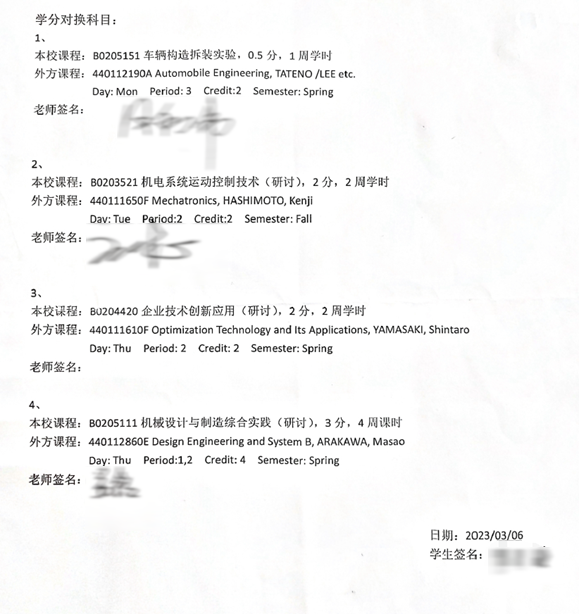 